          Załącznik nr 1 B do Uchwały Nr …………………… Zarządu Powiatu Zawierciańskiego z dnia 17.12.2019r.  w sprawie przyjęcia Regulaminu Rekrutacji i uczestnictwa  w projekcie " Edukacja bez barierw ZSiP im. Marii Grzegorzewskiej w Zawierciu”FORMULARZ PROSIMY WYPEŁNIĆ DRUKOWANYMI LITERAMI, A POLA WYBORU ZAZNACZYĆ ”X”. Opinia Dyrektora ZS im. gen. J. Bema 		Opinia pozytywna         ….......................................  	 	 	 	 	 	 	                                      Data i podpis Dyrektora  	 	 	                                                        Brak opinii pozytywnej  ….......................................  	 	 	 	 	 	 	                                       Data i podpis Dyrektora ……………………………………..…..                                               	            ……………………………..              Miejscowość, Data 	 	 	 	                                  Podpis Kandydata           FORMULARZ ZGŁOSZENIOWY DLA NAUCZYCIELI DO UDZIAŁU W PROJEKCIE „Edukacja bez barier w ZSiP im. Marii Grzegorzewskiej w Zawierciu” FORMULARZ ZGŁOSZENIOWY DLA NAUCZYCIELI DO UDZIAŁU W PROJEKCIE „Edukacja bez barier w ZSiP im. Marii Grzegorzewskiej w Zawierciu” Wnioskodawca (Realizator Projektu)Powiat Zawierciański Priorytet XI. Wzmocnienie potencjału edukacyjnego Nazwa i numer działania 11.1 - Ograniczenie przedwczesnego kończenia nauki szkolnej oraz zapewnienie równego dostępu do dobrej jakości edukacji elementarnej, kształcenia podstawowego i średniegoNazwa i numer poddziałania 11.1.4. - Poprawa efektywności kształcenia ogólnego – konkurs w ramach Regionalnego Programu Operacyjnego Województwa Śląskiego na lata 2014-2020Tytuł projektu Edukacja bez barier w ZSiP im. Marii Grzegorzewskiej w ZawierciuOkres realizacji projektu Od 01.09.2019 roku  do 31.08.2021 rokuI Dane uczestnikaImię I Dane uczestnikaNazwisko I Dane uczestnikaPłeć      KOBIETA     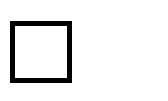      MĘŻCZYŻNAI Dane uczestnikaData urodzenia I Dane uczestnikaPESEL I Dane uczestnikaKraj I Dane uczestnikaWykształcenie II Dane kontaktowe uczestnika Województwo II Dane kontaktowe uczestnika Powiat II Dane kontaktowe uczestnika Gmina II Dane kontaktowe uczestnika Miejscowość II Dane kontaktowe uczestnika Ulica II Dane kontaktowe uczestnika Nr budynku II Dane kontaktowe uczestnika Nr lokalu II Dane kontaktowe uczestnika Kod pocztowy II Dane kontaktowe uczestnika Telefon kontaktowy II Dane kontaktowe uczestnika Adres e-mail IV Rodzaj  oferowanego wsparcia  w ramach projektu (do wyboru przez kandydata na uczestnika projektu) I. Studia podyplomowe      Arteterapia      ArteterapiaIV Rodzaj  oferowanego wsparcia  w ramach projektu (do wyboru przez kandydata na uczestnika projektu) II. Kursy kwalifikacyjne doskonalące  umiejętności i kompetencje nauczycieli     Metody aktywizujące w pracy z uczniem niepełnosprawnym intelektualnie w stopniu lekkim     Podnoszenie aspiracji edukacyjnych uczniów     Skuteczność nauczaniu czyli jak uczyć żeby nauczyć     Jak uczyć dzieci twórczego myślenia ?     Zastosowanie tablicy interaktywnej na lekcjach matematyki       Rozwijanie kompetencji matematycznych w edukacji zawodowej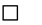      Metody aktywizujące w pracy z uczniem niepełnosprawnym intelektualnie w stopniu lekkim     Podnoszenie aspiracji edukacyjnych uczniów     Skuteczność nauczaniu czyli jak uczyć żeby nauczyć     Jak uczyć dzieci twórczego myślenia ?     Zastosowanie tablicy interaktywnej na lekcjach matematyki       Rozwijanie kompetencji matematycznych w edukacji zawodowej